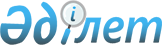 О внесении изменений в постановление акимата Айыртауского района Северо-Казахстанской области от 09 января 2015 года № 10 "Об утверждении государственного образовательного заказа на дошкольное воспитание и обучение, размера подушевого финансирования и родительской платы в Айыртауском районе Северо – Казахстанской области на 2015 год"Постановление акимата Айыртауского района Северо-Казахстанской области от 15 мая 2015 года № 159. Зарегистрировано Департаментом юстиции Северо-Казахстанской области 16 июня 2015 года № 3277      В соответствии со статьей 21 Закона Республики Казахстан от 24 марта 1998 года "О нормативных правовых актах" акимат Айыртауского района Северо-Казахстанской области ПОСТАНОВЛЯЕТ:

      1. Внести изменения в постановление акимата Айыртауского района Северо-Казахстанской области от 09 января 2015 года № 10 "Об утверждении государственного образовательного заказа на дошкольное воспитание и обучение, размера подушевого финансирования и родительской платы в Айыртауском районе Северо-Казахстанской области на 2015 год", (зарегистрировано в Реестре государственной регистрации нормативных правовых актов под № 3102 от 12 февраля 2015 года, опубликовано в районных газетах "Айыртау таңы" и "Айыртауские зори" от 19 февраля 2015 года за № 7). Приложение к данному постановлению изложить в новой редакции.

      2. Контроль за исполнением настоящего постановления возложить на курирующего заместителя акима Айыртауского района Северо–Казахстанской области.

      3. Настоящее постановление вводится в действие по истечении десяти календарных дней после дня его первого официального опубликования.

 Государственный образовательный заказ на дошкольное воспитание и обучение, размер подушевого финансирования и родительской платы в Айыртауском районе Северо-Казахстанской области на 2015 год
					© 2012. РГП на ПХВ «Институт законодательства и правовой информации Республики Казахстан» Министерства юстиции Республики Казахстан
				
      Аким района

А.Тастемиров
Приложение к постановлению акимата Айыртауского района Северо-Казахстанской области от 09 января 2015 года №10Приложение к постановлению акимата Айыртауского района Северо-Казахстанской области от 15 мая 2015 года №159Наименование детских садов и дошкольных учреждениях

Государственный образовательный заказ, мест

Размер душевого финансирования в месяц, тенге

Размер родительской платы в месяц, тенге

Государственное коммунальное казенное предприятие ясли сад "Балапан" акимата Айыртауского района Северо-Казахстанской области, государственное учреждение "Отдел образования Айыртауского района Северо-Казахстанской области"

21 (республиканский бюджет)

14964

до 3-х лет 4200

от 3-х лет 4500

Государственное коммунальное казенное предприятие ясли сад "Балапан" акимата Айыртауского района Северо-Казахстанской области, государственное учреждение "Отдел образования Айыртауского района Северо-Казахстанской области"

21 (местный бюджет)

44988

до 3-х лет 4200

от 3-х лет 4500

Государственное коммунальное казенное предприятие ясли сад "Балдырган" акимата Айыртауского района Северо-Казахстанской области, государственное учреждение "Отдел образования Айыртауского района Северо-Казахстанской области"

18 (республиканский бюджет)

15301

 

до 3-х лет 4200

от 3-х лет 4500

Государственное коммунальное казенное предприятие ясли сад "Балдырган" акимата Айыртауского района Северо-Казахстанской области, государственное учреждение "Отдел образования Айыртауского района Северо-Казахстанской области"

32 (местный бюджет)

39054

до 3-х лет 4200

от 3-х лет 4500

Государственное коммунальное казенное предприятие ясли сад "Колосок" акимата Айыртауского района Северо-Казахстанской области, государственное учреждение "Отдел образования Айыртауского района Северо-Казахстанской области"

50

(республиканский бюджет)

8175

 

до 3-х лет 

7200

от 3-х лет 7500

Государственное коммунальное казенное предприятие ясли сад "Колосок" акимата Айыртауского района Северо-Казахстанской области, государственное учреждение "Отдел образования Айыртауского района Северо-Казахстанской области"

200 (местный бюджет)

18540

до 3-х лет 

7200

от 3-х лет 7500

Государственное коммунальное казенное предприятие ясли сад "Родничок" акимата Айыртауского района Северо-Казахстанской области, государственное учреждение "Отдел образования Айыртауского района Северо-Казахстанской области"

45

(республиканский бюджет)

10144

 

до 3-х лет 

7200

от 3-х лет 7500

Государственное коммунальное казенное предприятие ясли сад "Родничок" акимата Айыртауского района Северо-Казахстанской области, государственное учреждение "Отдел образования Айыртауского района Северо-Казахстанской области"

259 (местный бюджет)

16434

до 3-х лет 

7200

от 3-х лет 7500

Государственное коммунальное казенное предприятие ясли сад "Карлыгаш" акимата Айыртауского района Северо-Казахстанской области, государственное учреждение "Отдел образования Айыртауского района Северо-Казахстанской области"

32

(республиканский бюджет)

26890

до 3-х лет 4200

от 3-х лет 4500

Пришкольные мини-центры района

548 (республиканский бюджет)

10649

 

от 3-х лет

4800

Пришкольные мини-центры района

385(местный бюджет)

7556

от 3-х лет

4800

ИТОГО

714 (республиканский бюджет)

86123

-

897 (местный бюджет)

126572

